Exhibitors: some marketing resources for your outreach to your customersHere is some copy for your use: perfect for your emails, signature blocks, website, and more.The images below are easy to copy and paste as needed._________________________________________________________________________Plan now to visit our booth at SPIE Astronomical Telescopes + Instrumentation, 19–21 July 2022 in Montréal, Québec, Canada. Come to the exhibition to meet with the biggest names in telescope instrumentation and to gain access to the most current innovation.Learn more: https://spie.org/asSee our company listing: (paste URL of your company listing for this exhibition here)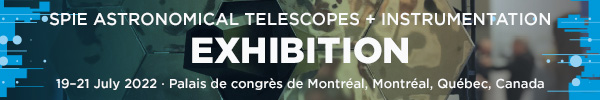 